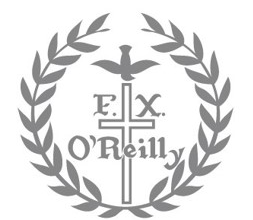 Father F.X. O’Reilly Catholic School Council March 3, 2020| 6pm |  Joan StephsonCathy Halovanic, Lena Nolasco, Sabrina Mazzocchi, Tammy Mesiti, Sasha Haughian, Joan Stephenson (principal)Principal’s RepotEnrolment 548Rescheduling of hot lunches will continue to accommodate the strike daysNew milk fridge has been purchased (thank you)Purchased new reading books for primary ($4000)Purchased new Chromebooks with the proceeds of the chocolate almondsPaid for dance - March 13th ($7,059)Purchased new xerox machine for library ($8900)Asking parent council for funding to help pay for painting the school -FX needs a facelift. Painting of the front hallways and graduation wall will be done by April in time for Kindergarten information night and before the end of the year-Quote 1 - $4620 * includes 16 doors both sidesQuote 2 - $4576.50Quote 3 - $5160Office will be painted in the summer*Will be using quote #1-Painting will be done in sections (on the weekend or after school hours)-Office will be painted in the summer-25 homeroom classes next yearVote: 5 yes; 0 no (All in favour of painting the school.)Chair’s ReportGrade 8 Grad photo retakes: March 11thHot Lunch Going wellA smaller size will be available as an optionChicken will be cut into pieces for K-3Career Day: Tentative Date: Friday, May 1stStudents to give input via survey (before March Break)About 265ish kids participating (Grades 6-8)15-20min presentation; 6 min talk/ presentation and the remainder: Q & ATreasurer’s ReportAbout $30KNew hot lunch order is available nowParish NewsReligious gifts have arrived.  (waiting for bibles)End of the Year Bash MeetingDuration: 1 ½ hoursSilent Auction BasketsTBAMotion to adjourn was made at 7:00p.m. and was passed unanimously